1.pielikumsMadonas novada pašvaldības domes31.03.2020. lēmumam Nr.116(protokols Nr.6, 20.p.)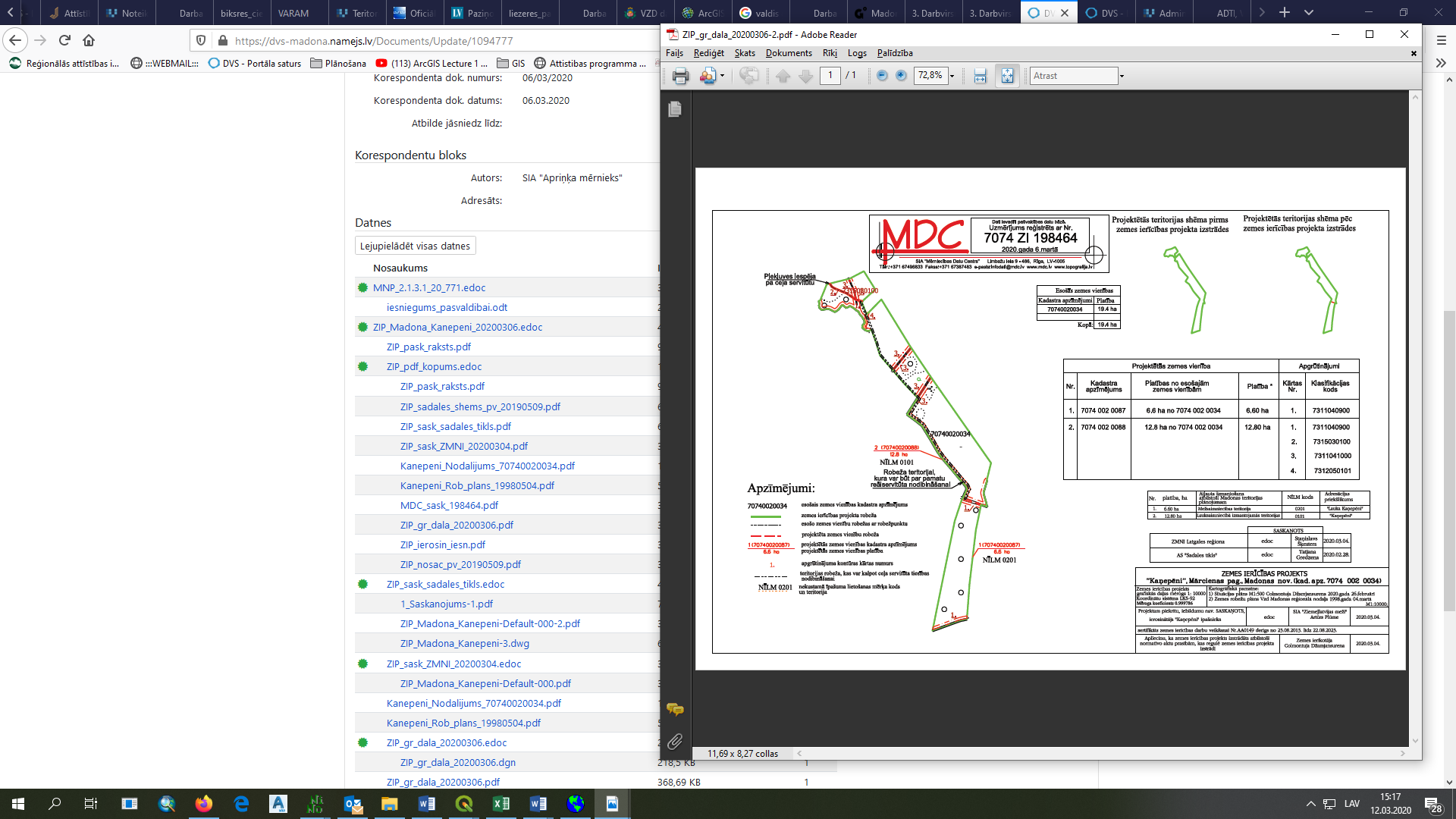  eni